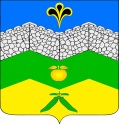 администрация адагумского сельского поселения крымского района                             ПОСТАНОВЛЕНИЕот 16.06.2016г. 	       №  229                                                               хутор  АдагумОб утверждении правил определения требований к закупаемым администрацией Адагумского сельского поселения Крымского района, подведомственными ей казенными учреждениями и бюджетными учреждениями отдельным видам товаров, работ, услуг (в том числе предельных цен товаров, работ, услуг)В соответствии с Федеральным законом от 5 апреля 2013 года № 44-ФЗ«О контрактной системе в сфере закупок товаров, работ, услуг для обеспечения государственных и муниципальных нужд», Постановлением Правительства Российской Федерации от 02.09.2015 № 926 «Об утверждении Общих правил определения требований к закупаемым заказчиками отдельным видам товаров, работ, услуг (в том числе предельных цен товаров, работ, услуг)», администрация Адагумского сельского поселения   Крымского                района п о с т а н о в л я е т:1. Утвердить прилагаемые Правила определения требований к закупаемым администрацией Адагумского сельского поселения Крымского района, подведомственными ей казенными учреждениями и бюджетными учреждениями отдельным видам товаров, работ, услуг (в том числе предельных цен товаров, работ, услуг).           2. Постановление вступает в силу со дня его обнародования.ГлаваАдагумского сельского поселения Крымского района                                                                          П.Д.БагмутПриложениек постановлению администрацииАдагумского сельского поселения Крымского района                                                                от 16.06.2016г.   № 229Правила
определения требований к закупаемым администрацией Адагумского сельского поселения Крымского района, подведомственными ей казенными учреждениями и бюджетными учреждениями отдельным видам товаров, работ, услуг (в том числе предельных цен товаров, работ, услуг)1. Настоящие Правила устанавливают порядок определения требований к закупаемым администрацией Адагумского сельского поселения Крымского района (далее – муниципальный орган), подведомственными муниципальному органу казенными учреждениями и бюджетными учреждениями отдельным видам товаров, работ, услуг (в том числе предельных цен товаров, работ, услуг).2. Муниципальный орган утверждает определенные в соответствии с настоящими Правилами требования к закупаемым им и подведомственными ему казенными и бюджетными учреждениями отдельным видам товаров, работ, услуг, включающие перечень отдельных видов товаров, работ, услуг, их потребительские свойства (в том числе качество) и иные характеристики (в том числе предельные цены товаров, работ, услуг) (далее - ведомственный перечень).Ведомственный перечень составляется по форме согласно приложению № 1 на основании обязательного перечня отдельных видов товаров, работ, услуг, в отношении которых определяются требования к их потребительским свойствам (в том числе качеству) и иным характеристикам (в том числе предельные цены товаров, работ, услуг), предусмотренного приложением № 2 (далее - обязательный перечень).В отношении отдельных видов товаров, работ, услуг, включенных в обязательный перечень, в ведомственном перечне определяются их потребительские свойства (в том числе качество) и иные характеристики (в том числе предельные цены указанных товаров, работ, услуг), если указанные свойства и характеристики не определены в обязательном перечне.Муниципальный орган в ведомственном перечне определяет значения характеристик (свойств) отдельных видов товаров, работ, услуг (в том числе предельные цены товаров, работ, услуг), включенных в обязательный перечень, в случае, если в обязательном перечне не определены значения таких характеристик (свойств) (в том числе предельные цены товаров, работ, услуг).3. Отдельные виды товаров, работ, услуг, не включенные в обязательный перечень, подлежат включению в ведомственный перечень при условии, если средняя арифметическая сумма значений следующих критериев превышает 20 процентов:а) доля расходов муниципального органа и подведомственных ему казенных и бюджетных учреждений на приобретение отдельного вида товаров, работ, услуг для обеспечения муниципальных нужд за отчетный финансовый год в общем объеме расходов этого муниципального органа и подведомственных ему казенных и бюджетных учреждений на приобретение товаров, работ, услуг за отчетный финансовый год;б) доля контрактов муниципального органа и подведомственных ему казенных и бюджетных учреждений на приобретение отдельного вида товаров, работ, услуг для обеспечения муниципальных нужд, заключенных в отчетном финансовом году, в общем количестве контрактов этого муниципального органа и подведомственных ему казенных и бюджетных учреждений на приобретение товаров, работ, услуг, заключенных в отчетном финансовом году.4. Муниципальные органы при включении в ведомственный перечень отдельных видов товаров, работ, услуг, не указанных в обязательном перечне, применяют установленные пунктом 3 настоящих Правил критерии исходя из определения их значений в процентном отношении к объему осуществляемых муниципальными органами и подведомственными им казенными и бюджетными учреждениями закупок.5. В целях формирования ведомственного перечня муниципальные органы вправе определять дополнительные критерии отбора отдельных видов товаров, работ, услуг и порядок их применения, не приводящие к сокращению значения критериев, установленных пунктом 3 настоящих Правил.6. Муниципальные органы при формировании ведомственного перечня вправе включить в него дополнительно:а) отдельные виды товаров, работ, услуг, не указанные в обязательном перечне и не соответствующие критериям, указанным в пункте 3 настоящих Правил;б) характеристики (свойства) товаров, работ, услуг, не включенные в обязательный перечень и не приводящие к необоснованным ограничениям количества участников закупки;в) значения количественных и (или) качественных показателей характеристик (свойств) товаров, работ, услуг, которые отличаются от значений, предусмотренных обязательным перечнем, и обоснование которых содержится в соответствующей графе приложения № 1 к настоящим Правилам, в том числе с учетом функционального назначения товара, под которым для целей настоящих Правил понимается цель и условия использования (применения) товара, позволяющие товару выполнять свое основное назначение, вспомогательные функции или определяющие универсальность применения товара (выполнение соответствующих функций, работ, оказание соответствующих услуг, территориальные, климатические факторы и другое).7. Значения потребительских свойств и иных характеристик (в том числе предельные цены) отдельных видов товаров, работ, услуг, включенных в ведомственный перечень, устанавливаются:а) с учетом категорий и (или) групп должностей работников муниципальных органов и подведомственных им казенных и бюджетных учреждений, если затраты на их приобретение в соответствии с требованиями к определению нормативных затрат на обеспечение функций муниципальных органов (включая подведомственные казенные учреждения), утвержденными постановлением Администрации Адагумского сельского поселения Крымского района от 16.06.2016 г. №228 «Об утверждении требований к определению нормативных затрат на обеспечение функций муниципальных органов Адагумского сельского поселения Крымского района (включая подведомственные казенные учреждения)» (далее - требования к определению нормативных затрат), определяются с учетом категорий и (или) групп должностей работников;б) с учетом категорий и (или) групп должностей работников, если затраты на их приобретение в соответствии с требованиями к определению нормативных затрат не определяются с учетом категорий и (или) групп должностей работников, - в случае принятия соответствующего решения муниципальным органом.8. Дополнительно включаемые в ведомственный перечень отдельные виды товаров, работ, услуг должны отличаться от указанных в обязательном перечне отдельных видов товаров, работ, услуг кодом товара, работы, услуги в соответствии с Общероссийским классификатором продукции по видам экономической деятельности.9. Предельные цены товаров, работ, услуг устанавливаются муниципальными органами в случае, если требованиями к определению нормативных затрат установлены нормативы цены на соответствующие товары, работы, услуги.Заместитель главы Адагумского сельского поселенияКрымского района                                                                А.В.ГрицютаПриложение № 1к Правилам определения требований к закупаемым муниципальными органами ___________ муниципального района, подведомственными указанным органам казенными учреждениями и бюджетными учреждениями отдельным видам товаров, работ, услуг (в том числе предельных цен товаров, работ, услуг)(форма)Переченьотдельных видов товаров, работ, услуг, их потребительские свойства (в том числе качество) и иные характеристики
(в том числе предельные цены товаров, работ, услуг) к нимПриложение № 2к Правилам определения требований к закупаемым муниципальными органами Адагумского сельского поселения Крымского района, подведомственными указанным органам казенными учреждениями и бюджетными учреждениями отдельным видам товаров, работ, услуг (в том числе предельных цен товаров, работ, услуг)Обязательный переченьотдельных видов товаров, работ, услуг, в отношении которыхопределяются требования к потребительским свойствам(в том числе качеству) и иным характеристикам(в том числе предельные цены товаров, работ, услуг)№ п/пКод
по ОКПДНаименование отдельного вида товаров, работ, услугЕдиница измеренияЕдиница измеренияТребования к потребительским свойствам (в том числе качеству) и иным характеристикам, утвержденные Администрацией Адагумского сельского поселения Крымского района в основном перечнеТребования к потребительским свойствам (в том числе качеству) и иным характеристикам, утвержденные Администрацией Адагумского сельского поселения Крымского района в основном перечнеТребования к потребительским свойствам (в том числе качеству) и иным характеристикам, утвержденные Администрацией Адагумского сельского поселения Крымского района для органа местного самоуправления, подведомственных ей казенных и бюджетных учрежденийТребования к потребительским свойствам (в том числе качеству) и иным характеристикам, утвержденные Администрацией Адагумского сельского поселения Крымского района для органа местного самоуправления, подведомственных ей казенных и бюджетных учрежденийТребования к потребительским свойствам (в том числе качеству) и иным характеристикам, утвержденные Администрацией Адагумского сельского поселения Крымского района для органа местного самоуправления, подведомственных ей казенных и бюджетных учрежденийТребования к потребительским свойствам (в том числе качеству) и иным характеристикам, утвержденные Администрацией Адагумского сельского поселения Крымского района для органа местного самоуправления, подведомственных ей казенных и бюджетных учреждений№ п/пКод
по ОКПДНаименование отдельного вида товаров, работ, услугкод по ОКЕИнаименованиенаименование характеристикизначение характеристикинаименование характеристикизначение характеристикиобоснование отклонения значения характеристики от утвержденной Администрацией муниципального района в основном перечнефункциональное назначение *Отдельные виды товаров, работ, услуг, включенные в перечень отдельных видов товаров, работ, услуг, предусмотренный приложением № 2 к Правилам определения требований к закупаемым муниципальными органами ___________ муниципального района, подведомственными указанным органам казенными учреждениями и бюджетными учреждениями отдельным видам товаров, работ, услуг (в том числе предельных цен товаров, работ, услуг), утвержденным постановлением Администрации  Адагумского сельского поселения Крымского района от __________г. № __Отдельные виды товаров, работ, услуг, включенные в перечень отдельных видов товаров, работ, услуг, предусмотренный приложением № 2 к Правилам определения требований к закупаемым муниципальными органами ___________ муниципального района, подведомственными указанным органам казенными учреждениями и бюджетными учреждениями отдельным видам товаров, работ, услуг (в том числе предельных цен товаров, работ, услуг), утвержденным постановлением Администрации  Адагумского сельского поселения Крымского района от __________г. № __Отдельные виды товаров, работ, услуг, включенные в перечень отдельных видов товаров, работ, услуг, предусмотренный приложением № 2 к Правилам определения требований к закупаемым муниципальными органами ___________ муниципального района, подведомственными указанным органам казенными учреждениями и бюджетными учреждениями отдельным видам товаров, работ, услуг (в том числе предельных цен товаров, работ, услуг), утвержденным постановлением Администрации  Адагумского сельского поселения Крымского района от __________г. № __Отдельные виды товаров, работ, услуг, включенные в перечень отдельных видов товаров, работ, услуг, предусмотренный приложением № 2 к Правилам определения требований к закупаемым муниципальными органами ___________ муниципального района, подведомственными указанным органам казенными учреждениями и бюджетными учреждениями отдельным видам товаров, работ, услуг (в том числе предельных цен товаров, работ, услуг), утвержденным постановлением Администрации  Адагумского сельского поселения Крымского района от __________г. № __Отдельные виды товаров, работ, услуг, включенные в перечень отдельных видов товаров, работ, услуг, предусмотренный приложением № 2 к Правилам определения требований к закупаемым муниципальными органами ___________ муниципального района, подведомственными указанным органам казенными учреждениями и бюджетными учреждениями отдельным видам товаров, работ, услуг (в том числе предельных цен товаров, работ, услуг), утвержденным постановлением Администрации  Адагумского сельского поселения Крымского района от __________г. № __Отдельные виды товаров, работ, услуг, включенные в перечень отдельных видов товаров, работ, услуг, предусмотренный приложением № 2 к Правилам определения требований к закупаемым муниципальными органами ___________ муниципального района, подведомственными указанным органам казенными учреждениями и бюджетными учреждениями отдельным видам товаров, работ, услуг (в том числе предельных цен товаров, работ, услуг), утвержденным постановлением Администрации  Адагумского сельского поселения Крымского района от __________г. № __Отдельные виды товаров, работ, услуг, включенные в перечень отдельных видов товаров, работ, услуг, предусмотренный приложением № 2 к Правилам определения требований к закупаемым муниципальными органами ___________ муниципального района, подведомственными указанным органам казенными учреждениями и бюджетными учреждениями отдельным видам товаров, работ, услуг (в том числе предельных цен товаров, работ, услуг), утвержденным постановлением Администрации  Адагумского сельского поселения Крымского района от __________г. № __Отдельные виды товаров, работ, услуг, включенные в перечень отдельных видов товаров, работ, услуг, предусмотренный приложением № 2 к Правилам определения требований к закупаемым муниципальными органами ___________ муниципального района, подведомственными указанным органам казенными учреждениями и бюджетными учреждениями отдельным видам товаров, работ, услуг (в том числе предельных цен товаров, работ, услуг), утвержденным постановлением Администрации  Адагумского сельского поселения Крымского района от __________г. № __Отдельные виды товаров, работ, услуг, включенные в перечень отдельных видов товаров, работ, услуг, предусмотренный приложением № 2 к Правилам определения требований к закупаемым муниципальными органами ___________ муниципального района, подведомственными указанным органам казенными учреждениями и бюджетными учреждениями отдельным видам товаров, работ, услуг (в том числе предельных цен товаров, работ, услуг), утвержденным постановлением Администрации  Адагумского сельского поселения Крымского района от __________г. № __Отдельные виды товаров, работ, услуг, включенные в перечень отдельных видов товаров, работ, услуг, предусмотренный приложением № 2 к Правилам определения требований к закупаемым муниципальными органами ___________ муниципального района, подведомственными указанным органам казенными учреждениями и бюджетными учреждениями отдельным видам товаров, работ, услуг (в том числе предельных цен товаров, работ, услуг), утвержденным постановлением Администрации  Адагумского сельского поселения Крымского района от __________г. № __Отдельные виды товаров, работ, услуг, включенные в перечень отдельных видов товаров, работ, услуг, предусмотренный приложением № 2 к Правилам определения требований к закупаемым муниципальными органами ___________ муниципального района, подведомственными указанным органам казенными учреждениями и бюджетными учреждениями отдельным видам товаров, работ, услуг (в том числе предельных цен товаров, работ, услуг), утвержденным постановлением Администрации  Адагумского сельского поселения Крымского района от __________г. № __1Дополнительный перечень отдельных видов товаров, работ, услуг, определенный Администрацией Адагумского сельского поселения Крымского районаДополнительный перечень отдельных видов товаров, работ, услуг, определенный Администрацией Адагумского сельского поселения Крымского районаДополнительный перечень отдельных видов товаров, работ, услуг, определенный Администрацией Адагумского сельского поселения Крымского районаДополнительный перечень отдельных видов товаров, работ, услуг, определенный Администрацией Адагумского сельского поселения Крымского районаДополнительный перечень отдельных видов товаров, работ, услуг, определенный Администрацией Адагумского сельского поселения Крымского районаДополнительный перечень отдельных видов товаров, работ, услуг, определенный Администрацией Адагумского сельского поселения Крымского районаДополнительный перечень отдельных видов товаров, работ, услуг, определенный Администрацией Адагумского сельского поселения Крымского районаДополнительный перечень отдельных видов товаров, работ, услуг, определенный Администрацией Адагумского сельского поселения Крымского районаДополнительный перечень отдельных видов товаров, работ, услуг, определенный Администрацией Адагумского сельского поселения Крымского районаДополнительный перечень отдельных видов товаров, работ, услуг, определенный Администрацией Адагумского сельского поселения Крымского районаДополнительный перечень отдельных видов товаров, работ, услуг, определенный Администрацией Адагумского сельского поселения Крымского района1хххххххххххх№ п/пКод по ОКПДНаименование отдельных видов товаров, работ, услугТребования к потребительским свойствам (в том числе качеству) и иным характеристикам (в том числе предельные цены) отдельных видов товаров, работ, услугТребования к потребительским свойствам (в том числе качеству) и иным характеристикам (в том числе предельные цены) отдельных видов товаров, работ, услугТребования к потребительским свойствам (в том числе качеству) и иным характеристикам (в том числе предельные цены) отдельных видов товаров, работ, услугТребования к потребительским свойствам (в том числе качеству) и иным характеристикам (в том числе предельные цены) отдельных видов товаров, работ, услугТребования к потребительским свойствам (в том числе качеству) и иным характеристикам (в том числе предельные цены) отдельных видов товаров, работ, услуг№ п/пКод по ОКПДНаименование отдельных видов товаров, работ, услугнаименование характеристикиединица измеренияединица измерениязначение характеристикизначение характеристики№ п/пКод по ОКПДНаименование отдельных видов товаров, работ, услугнаименование характеристикикод по ОКЕИнаименованиезначение характеристикизначение характеристики№ п/пКод по ОКПДНаименование отдельных видов товаров, работ, услугнаименование характеристикикод по ОКЕИнаименованиеМуниципальные служащие, относящиеся к категории «руководители», руководители казенных и бюджетных учреждений Работники муниципальных органов, работники казенных и бюджетных учреждений, не являющиеся их руководителями1.30.02.12Машины вычислительные электронные цифровые портативные массой не более  для автоматической обработки данных («лэптопы», «ноутбуки», «сабноутбуки»). Пояснения по требуемой продукции: ноутбуки, планшетные компьютерыразмер и тип экрана, вес, тип процессора, частота процессора, размер оперативной памяти, объем накопителя, тип жесткого диска, оптический привод, наличие модулей Wi-Fi, Bluetooth, поддержки 3G (UMTS), тип видеоадаптера, время работы, операционная система, предустановленное программное обеспечение.1.30.02.12Машины вычислительные электронные цифровые портативные массой не более  для автоматической обработки данных («лэптопы», «ноутбуки», «сабноутбуки»). Пояснения по требуемой продукции: ноутбуки, планшетные компьютерыпредельная цена2.30.02.15Машины вычислительные электронные цифровые прочие, содержащие или не содержащие в одном корпусе одно или два из следующих устройств для автоматической обработки данных: запоминающие устройства, устройства ввода, устройства вывода.Пояснения по требуемой продукции:компьютеры персональные настольные, рабочие станции выводатип (моноблок/системный блок и монитор), размер экрана/монитора, тип процессора, частота процессора, размер оперативной памяти, объем накопителя, тип жесткого диска, оптический привод, тип видеоадаптера, операционная система, предустановленное программное обеспечение, 2.30.02.15Машины вычислительные электронные цифровые прочие, содержащие или не содержащие в одном корпусе одно или два из следующих устройств для автоматической обработки данных: запоминающие устройства, устройства ввода, устройства вывода.Пояснения по требуемой продукции:компьютеры персональные настольные, рабочие станции выводапредельная цена3.30.02.16Устройства ввода/вывода данных, содержащие или не содержащие в одном корпусе запоминающие устройства.Пояснения по требуемой продукции: принтеры, сканеры, многофункциональные устройстваметод печати (струйный/лазерный - для принтера/многофункционального устройства), разрешение сканирования (для сканера/многофункционального устройства), цветность (цветной/черно-белый), максимальный формат, скорость печати/сканирования, наличие дополнительных модулей и интерфейсов (сетевой интерфейс, устройства чтения карт памяти и т.д.)4.32.20.11Аппаратура передающая для радиосвязи, радиовещания и телевидения.Пояснения по требуемой продукции: телефоны мобильныетип устройства (телефон/смартфон), поддерживаемые стандарты, операционная система, время работы, метод управления (сенсорный/кнопочный), количество SIM-карт, наличие модулей и интерфейсов (Wi-Fi, Bluetooth, USB, GPS), стоимость годового владения оборудованием (включая договоры технической поддержки, обслуживания, сервисные договоры) из расчета на одного абонента (одну единицу трафика) в течение всего срока службы4.32.20.11Аппаратура передающая для радиосвязи, радиовещания и телевидения.Пояснения по требуемой продукции: телефоны мобильныепредельная цена383рубльне более 5 тыс.5.34.10.22Автомобили легковыемощность двигателя 251лошадиная силане более 2005.34.10.22Автомобили легковыекомплектация5.34.10.22Автомобили легковыепредельная цена383рубльне более 1,5 млн.6.34.10.30Средства автотранспортные для перевозки 10 человек и болеемощность двигателя, комплектация7.34.10.41Средства автотранспортные грузовыемощность двигателя, комплектация8.36.11.11Мебель для сидения с металлическим каркасомматериал (металл), обивочные материалыпредельное значение - кожа натуральная;возможные значения: искусственная кожа, мебельный (искусственный) мех, искусственная замша (микрофибра), ткань, нетканые материалыпредельное значение - искусственная кожа;возможные значения: мебельный (искусственный) мех, искусственная замша (микрофибра), ткань, нетканые материалы9.36.11.12Мебель для сидения с деревянным каркасомматериал (вид древесины)предельное значение - массив древесины «ценных» пород (твердолиственных и тропических);возможные значения: древесина хвойных и мягколиственных пород:береза, лиственница, сосна, ельвозможное значение - древесина хвойных и мягколиственных пород: береза, лиственница, сосна, ель9.36.11.12Мебель для сидения с деревянным каркасомобивочные материалыпредельное значение - кожа натуральная;возможные значения: искусственная кожа; мебельный (искусственный) мех, искусственная замша (микрофибра), ткань, нетканые материалыпредельное значение - искусственная кожа;возможные значения; мебельный (искусственный) мех, искусственная замша (микрофибра), ткань, нетканые материалы10.36.12.11Мебель металлическая для офисов, административных помещений, учебных заведений, учреждений культуры и т.п.материал (металл)11.36.12.12Мебель деревянная для офисов, административных помещений, учебных заведений, учреждений культуры и т.п.материал (вид древесины)предельное значение - массив древесины «ценных» пород (твердо-лиственных и тропических);возможные значения: древесина хвойных и мягколиственных породвозможные значения - древесина хвойных и мягколиственныхпород